Всероссийский единый урок "Права человека"

C целью формирования правовой культуры обучающихся, продвижения гуманистических идей Всеобщей декларации прав человека и Конституции Российской Федерации, воспитания свободных активных граждан, осознающих свои права и механизмы их защиты, в нашей школе учителем истории Русских С.О. были проведены уроки на тему «Мои права и обязанности».

Проведена работа в группах. Фронтальная работа. По итогам работы с детьми были составлены информационные буклеты, сделаны рисунки и составлен коллаж.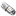 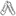 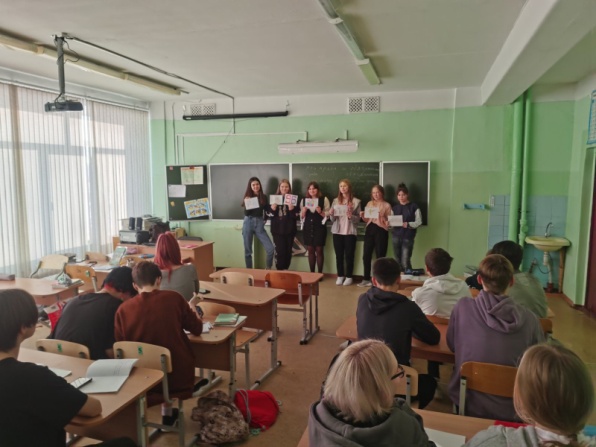 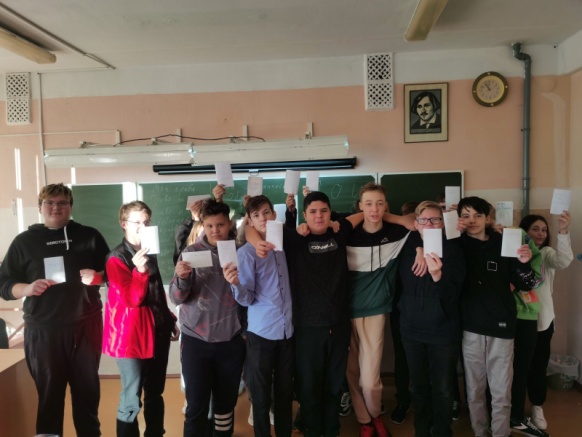 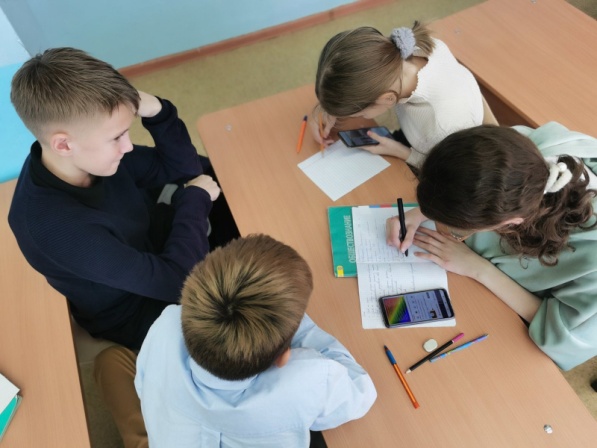 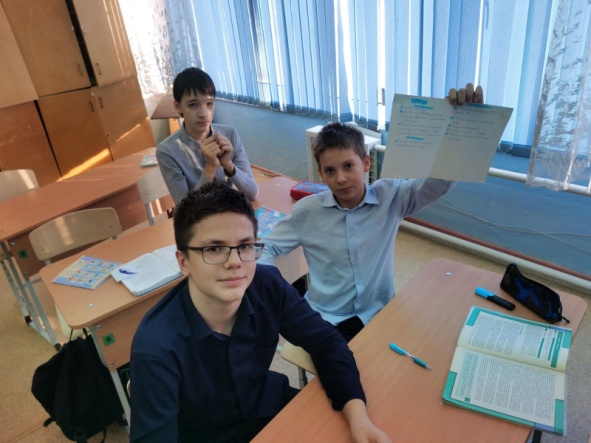 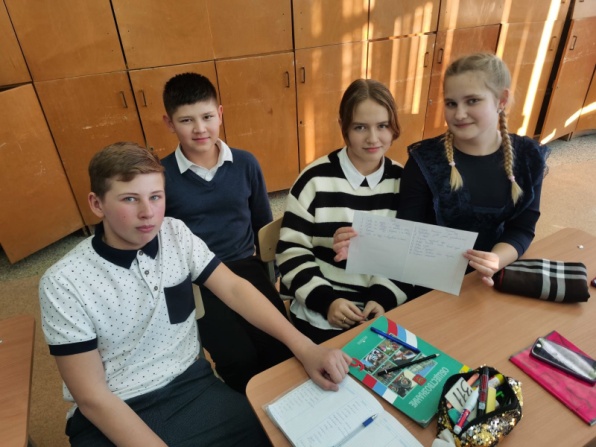 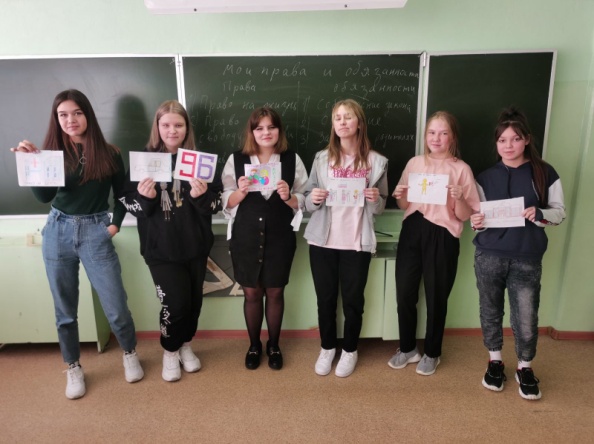 